.Intro : 10 comptes[1-8] CROSS, POINT, CROSS, POINT, STEP FWD, KICK, STEP BACK, POINT BACKOption style : Sur le compte 5, monter les 2 bras devant en l’air, sur le compte 6 : snapSur le compte 7, descendre les 2 bras en bas sur les côtés, sur le compte 8 : snap[9-16] ROLLING VINE TO RIGHT, TOUCH, ROLLING VINE TO LEFT, TOUCHOption style : Snap des 2 mains à droiteOption style : Snap des 2 mains à gauche * Restart ici sur le 5ème mur[17-24] TRIPLE STEP FWD, STEP ½ TURN, TRIPLE STEP FWD, STEP ¼ TURN[25-32] CROSS, SIDE, BEHIND & HEEL (RIGHT & LEFT)RESTART : Sur le 5ème mur après 16 comptes à 12:00Recommencer au début en vous amusant!The Harvester (fr)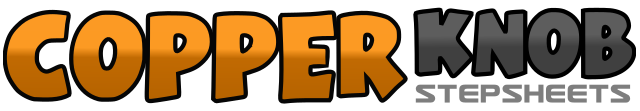 .......Count:32Wall:4Level:Débutant.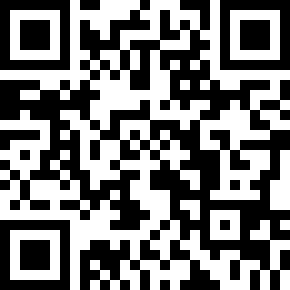 Choreographer:Séverine Fillion (FR) - Juin 2015Séverine Fillion (FR) - Juin 2015Séverine Fillion (FR) - Juin 2015Séverine Fillion (FR) - Juin 2015Séverine Fillion (FR) - Juin 2015.Music:The Harvester - Brandon Heath : (Album: Blue Mountain)The Harvester - Brandon Heath : (Album: Blue Mountain)The Harvester - Brandon Heath : (Album: Blue Mountain)The Harvester - Brandon Heath : (Album: Blue Mountain)The Harvester - Brandon Heath : (Album: Blue Mountain)........1-2Croiser PD devant PG, pointer PG à gauche3-4Croiser PG devant PD, pointer PD à droite5-8PD devant, Kick G devant, poser PG derrière, touch pointe PD derrière1-3¼ tour à D et PD devant, ½ tour à D et PG derrière, ¼ tour à D et PD à D4Touch PG à côté du PD5-7¼ tour à G et PG devant, ½ tour à G et PD derrière, ¼ tour à G et PG à G8Touch PD à côté du PD1&2Triple step D G D devant3-4PG devant, pivoter ½ tour à droite 6:005&6Triple step G D G devant7-8PD devant, pivoter ¼ tour à gauche 3:001-3Croiser PD devant PG, PG à gauche, croiser PD derrière PG&4Poser PG à G légèrement derrière, touch talon D en diagonale avant D&5PD à côté du PG, croiser PG devant PD6-7PD à droite, croiser PG derrière PD&8Poser PD à D légèrement derrière, touch talon G en diagonal avant G&Revenir sur le PG à côté du PD